OXFAM SOUTH SUDAN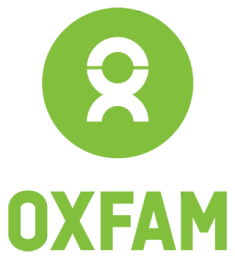 JOB DESCRIPTION AREA PROGRAMME MANAGERReporting to 			Humanitarian Programm ManagerInternal Job Grade		C1Contract type			Fixed TermLocation			Pibor, South SudanStaff reporting to this post	Team leaders in Area Base (PH, PHP, Livelihoods, Logs, HR and Finance)Total Workforce 		approx. 50 staffAnnual Budget			1-3 millon GBPJob PurposeTo manage Oxfam’s programme in a specific area of South SudanDIMENSIONSRepresenting Oxfam to government officials, UN agencies and other NGO staff at field level as appropriate.Carrying out ongoing monitoring and providing clear analysis of the long term and humanitarian situation and of the Oxfam response.Assist with the development donor funding proposals in line with the country strategic plan in a timely manner.Supporting the Country management in providing accurate information and analysis for the development and implementation of current and future Oxfam programming.Ensure staff safety and security procedures are monitored, updated and implemented. This will include an analysis of the risks and the threats to staff working on Oxfam programmesProvide information to management to develop contingency and an exit strategy/sustainability strategy.Ensure partner assessments are undertaken and develop strong mechanisms for engaging and supporting the civil society. Developing and monitoring project objectives; Recruitment of local staff, and management of all staff in line with Oxfam policies, ensuring that they have the necessary induction, training and support as required;Succession planning for all staff positions;Ensuring narrative reporting and financial accounting as appropriate;To ensure that assessments, planning and implementation have gender considerations mainstreamed in accordance with Oxfam policy.To ensure that all work is carried out in a way that is sensitive to community needs and gender issues. In particular to promote the full and equal participation of women in all aspects of the work and to ensure that Oxfam's Programme is an opportunity for peace making, rather than community divisionBUDGET RESPONSIBILITY:  Up to 1-3 million GBP